ИНФОРМАЦИЯдля публикации на сайте органа местного самоуправленияИмеют ли право многодетные мобилизованные на предоставление отсрочки? Статьей 18 Федерального закона от 26.02.1997 №31-ФЗ «О мобилизационной подготовке и мобилизации в Российской Федерации» установлены основания для предоставления отсрочки от призыва на военную службу по мобилизации. Среди прочих оснований в п. 4.1 ч.1 ст. 18 Федерального закона от 26.02.1997 №31-ФЗ закреплено, что отсрочка от призыва на военную службу по мобилизации предоставляется гражданам, имеющим жену, срок беременности которой составляет не менее 22 недель, и имеющим на иждивении трех детей в возрасте до 16 лет.Согласно п. 29 Положения о призыве граждан Российской Федерации по мобилизации, приписанных к воинским частям (предназначенных в специальные формирования), для прохождения военной службы на воинских должностях, предусмотренных штатами военного времени, или направления их для работы на должностях гражданского персонала Вооруженных Сил Российской Федерации, других войск, воинских формирований, органов и специальных формирований, утвержденного Постановлением Правительства РФ от 30.12.2006 №852, призывная комиссия по мобилизации субъекта Российской Федерации имеет право отменять решения призывных комиссий по мобилизации муниципальных образований.Таким образом, при наличии документов, подтверждающих наступление указанных обстоятельств, члены семьи мобилизованного вправе обратиться с заявлением о рассмотрении вопроса об отмене решения призывной комиссии по мобилизации муниципального района в призывную комиссию по мобилизации субъекта.В случае несогласия с полученным ответом органов военной юрисдикции указанные граждане вправе обжаловать его в военную прокуратуру.Помощник прокурора района                                                                Р.Э. Надыров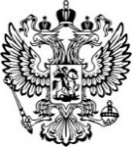 ПрокуратураРоссийской ФедерацииПРОКУРАТУРА ОРЛОВСКОЙ ОБЛАСТИПРОКУРАТУРА ЗАЛЕГОЩЕНСКОГО РАЙОНА ул. Ленина, д.11, п. Залегощь, 303560Главам сельских поселений Залегощенского района29.06.202329.06.2023№33-2023